Name:Period: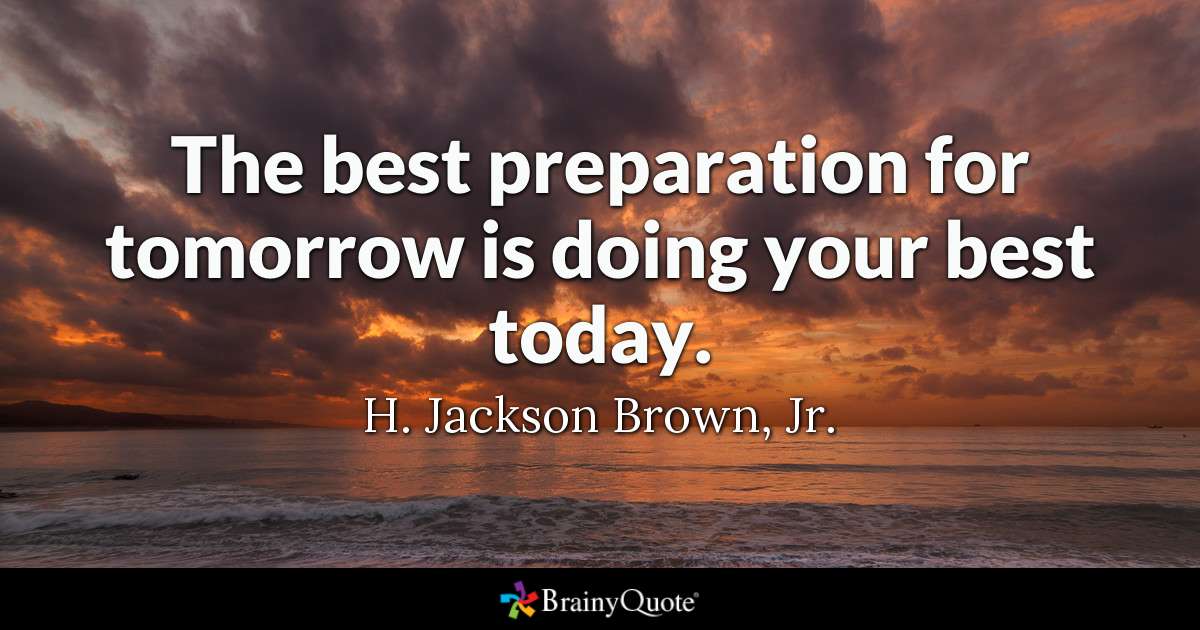 Do You Agree?Why?